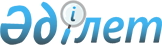 Об утверждении Правил применения ограниченных мер воздействия к субъекту рынка ценных бумаг и (или) лицу, обладающему признаками крупного участника, крупному участнику организации, осуществляющей инвестиционное управление пенсионными активами
					
			Утративший силу
			
			
		
					Постановление Правления Национального Банка Республики Казахстан от 28 апреля 2012 года № 167. Зарегистрировано в Министерстве юстиции Республики Казахстан 12 июня 2012 года № 7736. Утратило силу постановлением Правления Национального Банка Республики Казахстан от 26 июля 2013 года № 183

      Сноска. Утратило силу постановлением Правления Национального Банка РК от 26.07.2013 № 183 (вводится в действие по истечении десяти календарных дней после дня его первого официального опубликования).      В соответствии со статьей 3-1 Закона Республики Казахстан от 2 июля 2003 года «О рынке ценных бумаг» Правление Национального Банка Республики Казахстан ПОСТАНОВЛЯЕТ:



      1. Утвердить прилагаемые Правила применения ограниченных мер воздействия к субъекту рынка ценных бумаг и (или) лицу, обладающему признаками крупного участника, крупному участнику организации, осуществляющей инвестиционное управление пенсионными активами.



      2. Признать утратившим силу постановление Правления Агентства Республики Казахстан по регулированию и надзору финансового рынка и финансовых организаций от 30 марта 2007 года № 68 «Об утверждении Правил применения ограниченных мер воздействия к субъектам рынка ценных бумаг» (зарегистрированное в Реестре государственной регистрации нормативных правовых актов под № 4669).



      3. Настоящее постановление вводится в действие по истечении десяти календарных дней после дня его первого официального опубликования.      Председатель

      Национального Банка                        Г. Марченко

Утверждены          

постановлением Правления 

Национального Банка    

Республики Казахстан    

от 28 апреля 2012 года № 167 

Правила

применения ограниченных мер воздействия к субъекту

рынка ценных бумаг и (или) лицу, обладающему признаками

крупного участника, крупному участнику организации,

осуществляющей инвестиционное управление пенсионными активами

      Настоящие Правила применения ограниченных мер воздействия к субъекту рынка ценных бумаг и (или) лицу, обладающему признаками крупного участника, крупному участнику организации, осуществляющей инвестиционное управление пенсионными активами (далее - Правила) разработаны в соответствии с законами Республики Казахстан от 30 марта 1995 года «О Национальном Банке Республики Казахстан», от 2 июля 2003 года «О рынке ценных бумаг» (далее - Закон), от 4 июля 2003 года «О государственном регулировании, контроле и надзоре финансового рынка и финансовых организаций» и устанавливают порядок применения уполномоченным органом по регулированию, контролю и надзору финансового рынка и финансовых организаций (далее - уполномоченный орган) ограниченных мер воздействия к субъекту рынка ценных бумаг и (или) лицу, обладающему признаками крупного участника, крупному участнику организации, осуществляющей инвестиционное управление пенсионными активами.

      Сноска. Преамбула в редакции постановления Правления Национального Банка РК от 29.03.2013 № 79 (вводится в действие по истечении десяти календарных дней после дня его первого официального опубликования). 

1. Общие положения

      1. В случаях, установленных статьей 3-1 Закона, уполномоченный орган применяет к субъекту рынка ценных бумаг одну из следующих ограниченных мер воздействия:



      1) дает обязательное для исполнения письменное предписание;



      2) ставит вопрос перед акционерами об отстранении руководящих работников субъекта рынка ценных бумаг;



      3) отстраняет членов инвестиционного комитета от исполнения обязанностей в составе инвестиционного комитета;



      4) направляет требование о предоставлении письма-обязательства;



      5) составляет с субъектом рынка ценных бумаг письменное соглашение, которое подлежит обязательному подписанию.



      2. Уполномоченный орган применяет в отношении лиц, обладающих признаками крупного участника, крупных участников организации, осуществляющей инвестиционное управление пенсионными активами, меры, приведенные в подпунктах 1) и 5) пункта 1 Правил, если установит, что нарушения, неправомерное действие (бездействие) указанных лиц, должностных лиц и (или) работников юридических лиц, обладающих признаками крупного участника, крупного участника организации, осуществляющей инвестиционное управление пенсионными активами, ухудшили финансовое состояние организации, осуществляющей инвестиционное управление пенсионными активами.



      3. Для целей Правил под нарушениями, неправомерными действиями или бездействием лиц, указанных в пункте 2 Правил, которые ухудшили финансовое состояние организации, осуществляющей инвестиционное управление пенсионными активами, понимаются действия, в результате которых организацией, осуществляющей инвестиционное управление пенсионными активами, было допущено нарушение пруденциального норматива достаточности собственного капитала и доходности пенсионных активов, а также, если указанные действия стали причиной возникновения факторов, влияющих на ухудшение финансового положения организации, осуществляющей инвестиционное управление пенсионными активами, перечисленных в пункте 1 статьи 41-2 Закона Республики Казахстан от 20 июня 1997 года «О пенсионном обеспечении в Республике Казахстан».



      4. Применение уполномоченным органом ограниченных мер воздействия к субъекту рынка ценных бумаг и (или) лицу, обладающему признаками крупного участника, крупному участнику организации, осуществляющей инвестиционное управление пенсионными активами, производится с учетом одного или нескольких из следующих факторов:



      1) уровня риска.

      Под риском для целей Правил понимается вероятность возникновения негативных последствий в виде нарушения прав и свобод граждан, нанесения ущерба интересам общества и государству в результате неисполнения и (или) неполного исполнения субъектом рынка ценных бумаг требований, установленных в сфере гражданского, финансового законодательств и законодательства о социальном обеспечении (далее – законодательство Республики Казахстан), при осуществлении деятельности, а также ухудшения финансового состояния субъекта рынка ценных бумаг;



      2) способности скорректировать ситуацию в результате применения выбранной меры воздействия; 



      3) характера нарушения и возможных последствий для субъекта рынка ценных бумаг;



      4) частоты и продолжительности нарушения;



      5) размеров убытков субъекта рынка ценных бумаг в результате допущенного нарушения;



      6) осведомленности руководящих работников субъекта рынка ценных бумаг о допущенном нарушении;



      7) общего финансового состояния субъекта рынка ценных бумаг.



      Общее финансовое состояние субъекта рынка ценных бумаг определяется на основании данных отчетности, материалов проверок, аудиторских отчетов, выполнения требований по наличию систем управления рисками и внутреннего контроля, а также результатов взаимодействия руководства субъекта рынка ценных бумаг с акционерами с целью получения финансовой поддержки в случае ухудшения финансового состояния субъекта рынка ценных бумаг.

      Сноска. Пункт 4 в редакции постановления Правления Национального Банка РК от 29.03.2013 № 79 (вводится в действие по истечении десяти календарных дней после дня его первого официального опубликования).



      5. Уполномоченным органом ведется учет примененных ограниченных мер воздействия. 

2. Письменное предписание

      6. В случаях, установленных статьей 3-1 Закона, уполномоченный орган выносит в адрес субъекта рынка ценных бумаг и (или) лица, обладающего признаками крупного участника, крупного участника организации, осуществляющей инвестиционное управление пенсионными активами, письменное предписание о принятии обязательных к исполнению коррективных мер, направленных на устранение выявленных недостатков в установленный срок, с указанием должностного лица субъекта рынка ценных бумаг и (или) юридического лица, обладающего признаками крупного участника, крупного участника организации, осуществляющей инвестиционное управление пенсионными активами, ответственного за принятие коррективных мер.



      7. Коррективные меры указываются в письменном предписании и представляют собой обязательные к исполнению меры по выполнению обязательств перед клиентами и (или) устранению выявленных недостатков.



      8. Письменное предписание доводится до сведения:



      первого руководителя субъекта рынка ценных бумаг или лица, его замещающего;



      первого руководителя юридического лица, обладающего признаками крупного участника субъекта рынка ценных бумаг;



      крупного участника организации, осуществляющей инвестиционное управление пенсионными активами, являющегося юридическим лицом, или лиц, их замещающих;



      физического лица, обладающего признаками крупного участника, крупного участника организации, осуществляющей инвестиционное управление пенсионными активами, являющегося физическим лицом. 

3. Обращение к акционерам об отстранении

руководящих работников субъекта рынка ценных бумаг

      9. В случаях, установленных статьей 3-1 Закона, уполномоченный орган ставит вопрос перед акционером (акционерами) субъекта рынка ценных бумаг об отстранении руководящего работника (руководящих работников) субъекта рынка ценных бумаг.



      10. Реализация ограниченной меры воздействия, указанной в пункте 9 Правил, осуществляется посредством направления уполномоченным органом письма в орган управления субъекта рынка ценных бумаг с требованием:



      1) представить в уполномоченный орган сведения о дате проведения общего собрания акционеров субъекта рынка ценных бумаг, в повестку дня которого включено рассмотрение вопроса об отстранении руководящего работника (руководящих работников) субъекта рынка ценных бумаг от занимаемой должности (занимаемых должностей);



      2) уведомить единственного акционера субъекта рынка ценных бумаг о необходимости рассмотрения вопроса об отстранении руководящего работника (руководящих работников) субъекта рынка ценных бумаг от занимаемой должности (занимаемых должностей).



      11. Орган управления субъекта рынка ценных бумаг письменно доводит до сведения уполномоченного органа информацию о (об):



      1) дате проведения соответствующего общего собрания акционеров субъекта рынка ценных бумаг - в течение десяти календарных дней после даты получения письма уполномоченного органа;



      2) принятом общим собранием акционеров (единственным акционером) субъекта рынка ценных бумаг решении по вопросу об отстранении руководящего работника (руководящих работников) субъекта рынка ценных бумаг - в течение пяти календарных дней после даты принятия такого решения;



      3) исполнении решения общего собрания акционеров (единственного акционера) субъекта рынка ценных бумаг - в течение пятнадцати календарных дней после даты принятия такого решения с приложением подтверждающих документов. 

4. Отстранение членов инвестиционного комитета

от исполнения обязанностей в составе инвестиционного комитета

      12. В случаях, установленных статьей 72 Закона, уполномоченный орган отстраняет членов инвестиционного комитета от исполнения обязанностей членов инвестиционного комитета.



      13. В соответствии с частью второй пункта 8 статьи 72 Закона уведомление уполномоченного органа об отстранении лица либо лиц от выполнения обязанностей членов инвестиционного комитета доводится до сведения исполнительного органа профессионального участника рынка ценных бумаг, который не позднее дня, следующего за днем получения уведомления уполномоченного органа, доводит его до сведения лиц, отстраненных уполномоченным органом от исполнения обязанностей членов инвестиционного комитета.



      14. Исполнительный орган профессионального участника рынка ценных бумаг в течение десяти календарных дней после даты получения уведомления уполномоченного органа, указанного в пункте 13 Правил, письменно доводит до сведения уполномоченного органа информацию об исключении из состава инвестиционного комитета лица либо лиц, в отношении которых применена ограниченная мера воздействия, указанная в пункте 12 Правил, с приложением подтверждающих документов.



      15. В соответствии с пунктом 9 статьи 72 Закона с даты доведения до сведения члена инвестиционного комитета уведомления уполномоченного органа, указанного в пункте 13 Правил, данное лицо не участвует в работе инвестиционного комитета и не избирается в состав инвестиционного комитета профессионального участника рынка ценных бумаг в течение трех лет после принятия уполномоченным органом решения об отстранении его от выполнения обязанностей члена инвестиционного комитета. 

5. Письмо-обязательство

      16. В случаях, установленных статьей 3-1 Закона, уполномоченный орган направляет требование к субъекту рынка ценных бумаг о предоставлении письма-обязательства, которое содержит факт признания имеющихся недостатков и гарантию руководства субъекта рынка ценных бумаг по их устранению в строго определенные сроки и (или) недопущению впредь подобных нарушений с указанием перечня запланированных мероприятий, сроков их исполнения и должностных лиц субъекта рынка ценных бумаг, ответственных за принятие коррективных мер.



      17. Требование уполномоченного органа о предоставлении письма-обязательства применяется в тех случаях, когда в деятельности субъекта рынка ценных бумаг отмечаются недостатки, устранение которых и (или) недопущение их впредь объективно возможно путем принятия коррективных мер со стороны лиц, берущих на себя соответствующие обязательства.



      18. Требование о предоставлении письма-обязательства является достаточной мерой воздействия, при наличии одного из следующих обстоятельств:



      1) принявшее на себя соответствующее обязательство лицо намерено и в состоянии обеспечить его выполнение;



      2) в обязательстве содержится конкретный состав мер и сроки их осуществления, которые признаются уполномоченным органом достаточными для устранения нарушений и (или) недопущения его впредь. 

6. Письменное соглашение

      19. В случаях, установленных статьей 3-1 Закона, уполномоченный орган заключает с субъектом рынка ценных бумаг и (или) лицом, обладающим признаками крупного участника, крупным участником организации, осуществляющей инвестиционное управление пенсионными активами, письменное соглашение о необходимости устранения выявленных недостатков и об утверждении в связи с этим первоочередных мер.



      20. В письменном соглашении указываются действия по устранению недостатков и сроки их исполнения, которые предстоит предпринять органу управления и (или) исполнительному органу субъекта рынка ценных бумаг, и (или) юридического лица, обладающего признаками крупного участника, крупного участника организации, осуществляющей инвестиционное управление пенсионными активами, являющегося юридическим лицом, и (или) физическому лицу, обладающему признаками крупного участника, крупному участнику организации, осуществляющей инвестиционное управление пенсионными активами, являющемуся физическим лицом, в качестве первоочередных мер.



      21. При утверждении первоочередных мер в письменное соглашение также включаются условия, направленные на:



      1) снижение рисков субъекта рынка ценных бумаг и (или) лица, обладающего признаками крупного участника, крупного участника организации, осуществляющей инвестиционное управление пенсионными активами;



      2) установление обязательства субъекта рынка ценных бумаг и (или) лица, обладающего признаками крупного участника, крупного участника организации, осуществляющей инвестиционное управление пенсионными активами, не совершать действий, которые влекут ухудшение финансового состояния субъекта рынка ценных бумаг и (или) лица, обладающего признаками крупного участника, крупного участника организации, осуществляющей инвестиционное управление пенсионными активами, а также повторное нарушение указанными лицами требований законодательства Республики Казахстан и (или) ограниченных мер воздействия, примененных уполномоченным органом.



      22. Лицо (лица), подписавшее (подписавшие) письменное соглашение, принимает (принимают) на себя обязательства по выполнению его условий.



      23. Письменное соглашение составляется в четырех экземплярах по два экземпляра на государственном и русском языках, имеющих одинаковую юридическую силу.



      Четыре экземпляра письменного соглашения, подписанного уполномоченным органом, направляются с сопроводительным письмом в адрес субъекта рынка ценных бумаг и (или) лица, обладающего признаками крупного участника, крупного участника организации, осуществляющей инвестиционное управление пенсионными активами.



      Субъект рынка ценных бумаг и (или) лицо, обладающее признаками крупного участника, крупный участник организации, осуществляющей инвестиционное управление пенсионными активами, подписывает письменное соглашение и представляет в уполномоченный орган подписанные два экземпляра (по одному экземпляру на государственном и русском языках) в течение пяти рабочих дней после даты его получения. 

7. Заключительные положения

      24. Лицо, обладающее признаками крупного участника, или крупный участник организации, осуществляющей инвестиционное управление пенсионными активами, в течение пяти календарных дней после даты получения уведомления уполномоченного органа о применении в отношении него ограниченной меры воздействия, ставит в известность об этом всех членов исполнительного органа и органа управления организации, осуществляющей инвестиционное управление пенсионными активами, лицом, обладающим признаками крупного участника, крупным участником которого он является, а также остальных лиц, обладающих признаками крупного участника, и крупных участников данной организации, осуществляющей инвестиционное управление пенсионными активами.



      Организация, осуществляющая инвестиционное управление пенсионными активами, в срок, указанный в части первой настоящего пункта, ставит в известность о вынесении в отношении нее ограниченной меры воздействия всех своих крупных участников и лиц, обладающих признаками крупных участников.



      25. Субъект рынка ценных бумаг и (или) лицо, обладающее признаками крупного участника, крупный участник организации, осуществляющей инвестиционное управление пенсионными активами, письменно уведомляет уполномоченный орган об исполнении ограниченной меры воздействия в срок, установленный данной ограниченной мерой воздействия.



      26. Если примененной уполномоченным органом ограниченной мерой воздействия предусмотрено предоставление перечня запланированных мероприятий субъект рынка ценных бумаг и (или) лицо, обладающее признаками крупного участника, крупный участник организации, осуществляющей инвестиционное управление пенсионными активами, в срок, указанный в уведомлении уполномоченного органа о применении ограниченной меры воздействия, и составляющий не менее чем пятнадцать календарных дней, представляет в уполномоченный орган перечень запланированных мероприятий по устранению выявленных нарушений законодательства Республики Казахстан и (или) недопущению их впредь с указанием сроков исполнения запланированных мероприятий и должностных лиц, ответственных за принятие коррективных мер.



      Перечень запланированных мероприятий, предоставляемый субъектом рынка ценных бумаг и (или) юридическим лицом, обладающим признаками крупного участника, крупным участником организации, осуществляющей инвестиционное управление пенсионными активами, являющимся юридическим лицом, подлежит утверждению органом управления субъекта рынка ценных бумаг и (или) лица, обладающего признаками крупного участника, крупного участника организации, осуществляющей инвестиционное управление пенсионными активами (при его наличии).



      27. Уполномоченный орган рассматривает предоставленный перечень запланированных мероприятий в течение десяти календарных дней после даты его получения.



      В случае несогласия с перечнем запланированных мероприятий уполномоченный орган направляет письмо, содержащее замечания к перечню запланированных мероприятий, которые устраняются субъектом рынка ценных бумаг и (или) лицом, обладающим признаками крупного участника, крупным участником организации, осуществляющей инвестиционное управление пенсионными активами. Откорректированный перечень запланированных мероприятий представляется в уполномоченный орган в течение десяти календарных дней после даты получения письма уполномоченного органа.



      28. В случае предоставления в уполномоченный орган перечня запланированных мероприятий субъект рынка ценных бумаг и (или) лицо, обладающее признаками крупного участника, крупный участник организации, осуществляющей инвестиционное управление пенсионными активами, уведомляют уполномоченный орган об исполнении запланированных мероприятий в течение пяти рабочих дней после запланированной даты их исполнения.
					© 2012. РГП на ПХВ «Институт законодательства и правовой информации Республики Казахстан» Министерства юстиции Республики Казахстан
				